Na temelju članka 7. Odluke o osnivanju i načinu rada radnih tijela Općinskog vijeća Općine Matulji (˝Službene novine Primorsko - goranske županije˝, broj 38/09) sazivam  sjednicu Odbora za proračun i financije, kapitalne projekte i strateški razvoj koja će se održati dana 1. listopada 2018. (ponedjeljak) u 19:00 sati u uredu Općinskog načelnika Općine Matulji, Trg M. Tita 11, Matulji.Za sjednicu predlažem sljedeći: DNEVNI RED1. Polugodišnji Izvještaj o izvršenju Proračuna Općine Matulji za 2018. godinu.Materijale uz predloženu točku dnevnog reda članovi Odbora mogu se preuzeti na web stranici Općine Matulji www.matulji.hr i to u materijalima 17. sjednice Općinskog vijeća pod točkom 1. predloženog dnevnog reda.Ukoliko je netko od članova Odbora spriječen prisustvovati zakazanoj sjednici, molimo da svoj izostanak opravda tajnici Jedinstvenog upravnog odjela na tel. 051 274-114.Dostaviti:1. Članovima Odbora za proračun i financije, kapitalne projekte i strateški razvoj, putem e-maila2. Predsjedniku Općinskog vijeća Darjanu Bukoviću, putem e-maila3. Općinskom načelniku Mariu Ćikoviću, ovdje4. Zamjenicima Općinskog načelnika Eni Šebalj i Bruno Frlan, ovdje5. Pismohrana, ovdje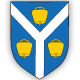 OPĆINA MATULJIOPĆINSKO VIJEĆEODBOR ZA PRORAČUN I FINANCIJE, KAPITALNE PROJEKTE I STRATEŠKI RAZVOJOPĆINA MATULJIOPĆINSKO VIJEĆEODBOR ZA PRORAČUN I FINANCIJE, KAPITALNE PROJEKTE I STRATEŠKI RAZVOJKLASA:   021-05/18-01/0001 URBROJ: 2156/04-01-3-02-18-0039 Matulji, 26.09.2018. KLASA:   021-05/18-01/0001 URBROJ: 2156/04-01-3-02-18-0039 Matulji, 26.09.2018. Predsjednik Odbora za Proračun i financije, kapitalne projekte i strateški razvojŽeljko Grbac, v.r.